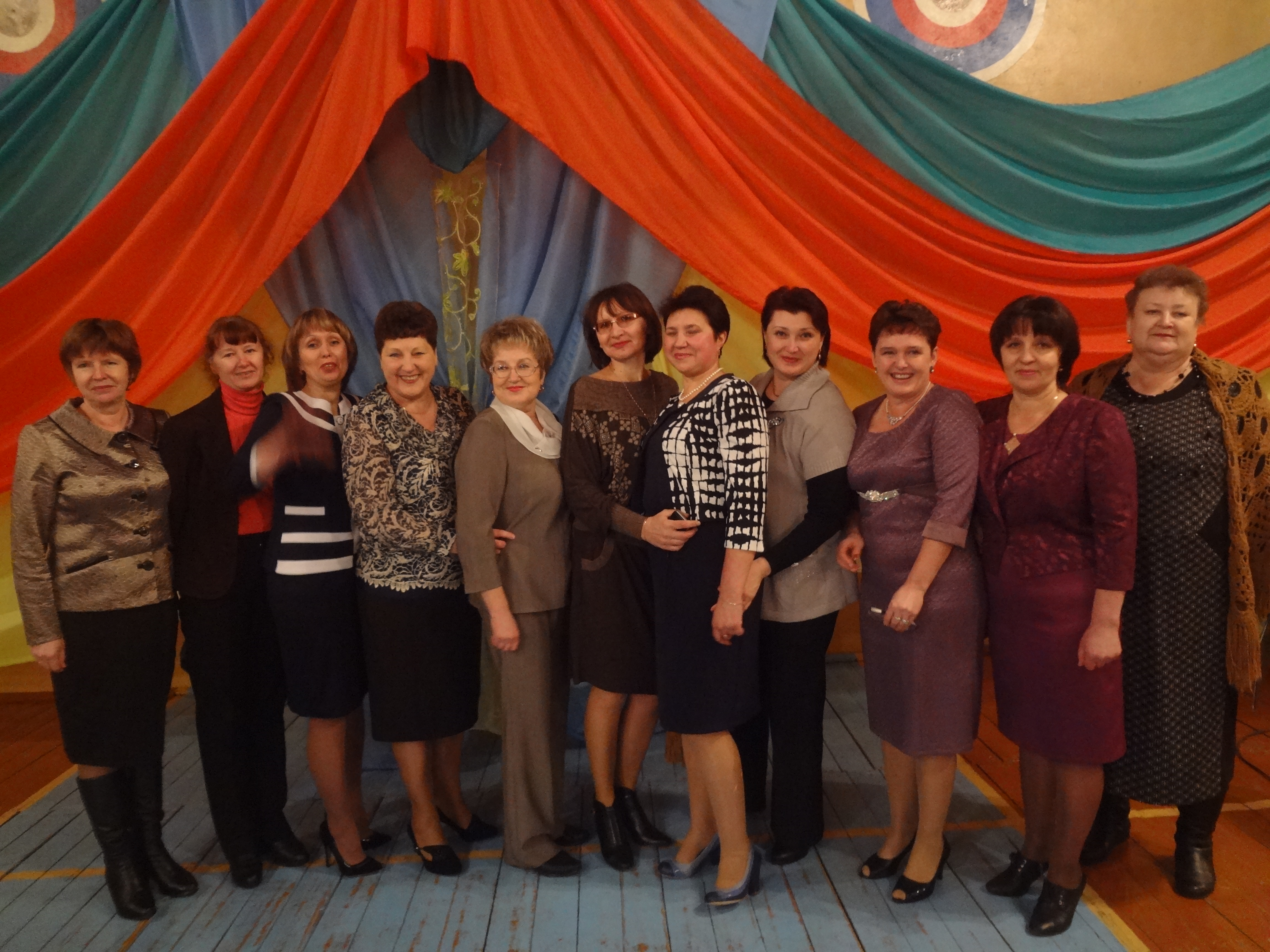 ФИО:                        Куранова Алла НиколаевнаДата рождения:        24 февраля 1970г.Место рождения:     с. Ключи Ключевского района                                     Алтайского края1. Общие сведения1. Общие сведенияМуниципальный район, городской округЗалесовский район Населенный пунктс.Залесово2. Работа2. РаботаМесто работыМуниципальное казённое общеобразовательное учреждение Залесовская средняя общеобразовательная школа №1Занимаемая должность Учитель Преподаваемые предметыРусский язык, литератураКлассное руководство в настоящее время, в каком классе10 класс Общий трудовой/педагогический стаж (полных лет на момент заполнения анкеты)25/24Квалификационная категория, год присвоенияПервая, 20163. Образование 3. Образование Название и год окончания учреждения профессионального образования Барнаульский государственный педагогический университет, 1994г.Специальность, квалификация по диплому Специальность «Русский язык и литература», квалификация учитель русского языка и литературыЗнание иностранных языков (укажите уровень владения)Немецкий язык (читаю и пишу со словарем)4. Инновационная  деятельность 4. Инновационная  деятельность Участие в разработке и реализации муниципальных, региональных, федеральных, международных программ и проектов (с указанием статуса участия)Участие в реализации проекта по внедрению ФГОС ООО в пилотном режиме  в реализации проекта по внедрению ДОТ по малокомплектной модели (в составе рабочей группы).5. Семья 5. Семья Семейное положение (фамилия, имя, отчество, профессия супруга)Замужем, Кротов Николай Александрович, водительДети (имена, возраст)Татьяна, 20 лет; Прохор, 5 лет.6. Досуг 6. Досуг ХоббиЛюблю готовитьСпортивные увлеченияИнтересуюсь разными видами спорта,  но только в качестве зрителяСценические таланты Пишу стихи, иногда читаю их на сцене. Владею оформительскими навыками7. Контакты 7. Контакты Рабочий телефон с междугородним кодом 8- (38592)- 22-2-54Мобильный телефон8-923-723-24-52Рабочая электронная почтаzalessosh1@mail.ruЛичная электронная почта kuranova70@bk.ru